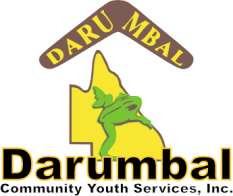     New Member                                             INDIVIDUAL       Renewing Member                       MEMBERSHIP FORMNote: Darumbal Community Youth Services Inc has Public Liability Insurance and as such is insured to cover against any accidental damage (third party injury and/or damage to property) to the amount of $10,000,000.1.   MEMBERSHIP DETAILSTitle: Mr/Mrs/Ms/Miss       First Name: ________________________ Last Name: _____________________________Membership Category:                Aboriginal or Torres Strait Islander                                       Other Ethnicity                                    Life Member       Aboriginal or Torres Strait Islander - Youth (U/18)              Other Ethnicity –Youth (U/18)2.   MEMBER DETAILSSex:              Male              Female                  D.O.B:   ___/___/___            Age: _____ yearsPostal Address: ___________________________________________________________________________________Suburb:             _____________________________________________________   Postcode:   ___________________Telephone:  (H):  ___________________   (W): ____________________  (Mobile):  ___________________________Email:               ______________________________________________Do you consent to receive information from Darumbal CYS via SMS and email?      Yes / NoWhat would you like from your membership (e.g. Newsletters) _____________________________________________________________________________________________________________________________________What can you contribute? (e.g. Assistance with Fundraising activities)_______________________________________________________________________________________________________________________________3.   MEMBERS DECLARATION, NOMINATION AND PAYMENT DETAILSI agree to pay the annual membership fee as determined by Darumbal Community Youth Services Inc and to keep the organisation up to date of any change of details (address, contact phone number etc) relating to my membership.  I further accept any and all decisions the Committee of Management makes in regards to this application and understand there is a procedure for appeal to the committee in writing, within one month of acceptance or rejection notice.Signature: ______________________________________    Date ___/___/___Nominated by financial member 1:  ____________________________  Signature: ____________________________Nominated by financial member 2: _____________________________ Signature: ____________________________4.   PAYMENT DETAILSAnnual Membership Fee $__________            Date Paid: ___/___/___           Receipt Number: ___________________5.   COMMITTEE ENDORSEMENTMotion:  “…… that the Committee of Management accepts/does not accept this nomination of the above person, subject to the requirements set out in the constitution and to the satisfaction of the Committee of Management.”Moved by:     _______________________ Seconded by:  ______________________                        Common sealSignature:      _______________________ Signature:       ______________________Date:              ___/___/___                           Date:               ___/___/___                                                        Carried / Not CarriedMembership Start Date:     ___/___/___                                 Expiry Date:   ___/___/___